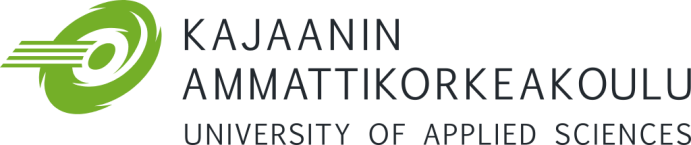 TIEDOTE OPINNÄYTETYÖHÖN OSALLISTUVALLE ASIAKKAALLE, POTILAALLEEsimerkki, mitä sisältöjä tiedotteessa pitää olla…1 OPINNÄYTETYÖN NIMI2 OPINNÄYTETYÖHÖN OSALLISTUMINEN3 MIKÄ ON OPINNÄYTETYÖN TARKOITUS?4 MIKSI MINUA PYYDETÄÄN OSALLISTUMAAN?5 ONKO MINUN PAKKO OSALLISTUA?6 MITÄ TAPAHTUU, JOS PÄÄTÄN OSALLISTUA?7 MITÄ MINUN PITÄÄ TEHDÄ?8 MIKÄ HOITOTAPA TMS. ON?9 MITKÄ OVAT VAIHTOEHTOISET MUODOT OSALLISTUA?10 MITKÄ OVAT OSALLISTUMISEN MAHDOLLISET HAITTAVAIKUTUKSET?11 MITÄ MAHDOLLISIA HAITTOJA TAI RISKEJÄ OSALLISTUMISESTA ON?12 MITEN HYÖDYN OSALLISTUMISESTA?13 ENTÄ JOS TILANNE MUUTTUU?14 MITÄ TAPAHTUU, KUN OPINNÄYTETYÖ PÄÄTTYY?15 ENTÄ JOS JOKIN MENEE VIKAAN?16 PYSTYYKÖ TÄHÄN OPINNÄYTETYÖHÖN OSALLISTUMAAN LUOTTAMUKSELLISESTI?17 MITÄ TAPAHTUU OPINNÄYTETYÖN TULOKSILLE?18 KUKA ORGANISOI JA RAHOITTAA OPINNÄYTETYÖN?19 KUKA ON ARVIOINUT OPINNÄYTETYÖN (-SUUNNITELMAN)?20 LISÄTIETOJA SAATTE …..